РУКОВОДИТЕЛЬ АДМИНИСТРАЦИИ ГУБЕРНАТОРА ПЕРМСКОГО КРАЯРАСПОРЯЖЕНИЕот 6 июля 2020 г. N 01-37-ра-68О СОЗДАНИИ КООРДИНАЦИОННОГО СОВЕТА ПО СОХРАНЕНИЮИСТОРИЧЕСКОЙ ПАМЯТИ О ВЕЛИКОЙ ОТЕЧЕСТВЕННОЙ ВОЙНЕНА ТЕРРИТОРИИ ПЕРМСКОГО КРАЯС целью координации работы по сохранению исторической памяти о подвиге советского народа в Великой Отечественной войне и вкладе жителей Пермского края в победу в Великой Отечественной войне, популяризации исторических знаний среди жителей Пермского края:1. Создать координационный совет по сохранению исторической памяти о Великой Отечественной войне на территории Пермского края.2. Утвердить прилагаемые:2.1. Положение о координационном совете по сохранению исторической памяти о Великой Отечественной войне на территории Пермского края;2.2. состав координационного совета по сохранению исторической памяти о Великой Отечественной войне на территории Пермского края.3. Контроль за исполнением распоряжения возложить на директора департамента общественных проектов Администрации губернатора Пермского края.Л.В.ПОЛИТОВУТВЕРЖДЕНОраспоряжениемруководителя Администрациигубернатора Пермского краяот 06.07.2020 N 01-37-ра-68ПОЛОЖЕНИЕО КООРДИНАЦИОННОМ СОВЕТЕ ПО СОХРАНЕНИЮ ИСТОРИЧЕСКОЙ ПАМЯТИО ВЕЛИКОЙ ОТЕЧЕСТВЕННОЙ ВОЙНЕ НА ТЕРРИТОРИИ ПЕРМСКОГО КРАЯI. Общие положения1.1. Координационный совет по сохранению исторической памяти о Великой Отечественной войне на территории Пермского края (далее - Совет) является совещательным экспертным органом.1.2. Положение о Совете утверждается распоряжением руководителя Администрации губернатора Пермского края.1.3. Совет в своей деятельности руководствуется Конституцией Российской Федерации, федеральными законами и иными нормативными правовыми актами Российской Федерации, законами Пермского края, иными нормативными правовыми актами Пермского края, а также настоящим Положением.II. Цели и задачи СоветаЦели Совета:2.1. координация работы по сохранению исторической памяти о Великой Отечественной войне на территории Пермского края;2.2. сохранение исторической памяти о подвиге советского народа в Великой Отечественной войне и вкладе жителей Пермского края в победу в Великой Отечественной войне;2.3. популяризация исторических знаний о Великой Отечественной войне среди жителей Пермского края.III. Права СоветаСовет для выполнения возложенных на него целей, задач и функций имеет право:3.1. взаимодействовать с органами государственной власти и органами местного самоуправления, средствами массовой информации, общественными объединениями, социально ориентированными некоммерческими организациями, научными объединениями, иными учреждениями и организациями, а также гражданами;3.2. рассматривать предложения органов государственной власти, местного самоуправления, некоммерческих организаций, граждан по сохранению исторической памяти о Великой Отечественной войне;3.3. разрабатывать кратковременные и долговременные поручения членам Совета, контролировать их выполнение и давать им оценку;3.4. запрашивать и получать в установленном порядке информацию о работе по сохранению исторической памяти о Великой Отечественной войне в органах государственной власти и местного самоуправления Пермского края;3.5. вносить в установленном порядке на рассмотрение государственных органов, органов местного самоуправления, общественных организаций предложения, проекты, программы, аналитические записки, проекты нормативных правовых актов и иные документы;3.6. создавать при необходимости рабочие группы для решения задач Совета.IV. Состав Совета4.1. Состав Совета утверждается распоряжением руководителя Администрации губернатора Пермского края.4.2. В состав Совета могут входить депутаты Законодательного Собрания Пермского края, представители органов государственной власти Пермского края, органов местного самоуправления, военных комиссариатов, представители общественных организаций, научных и образовательных организаций, другие заинтересованные лица и др.4.3. Совет состоит из председателя, заместителей председателя, секретаря и членов Совета.4.4. Председатель Совета:4.4.1. руководит деятельностью Совета, утверждает повестку, дату, место и время его проведения;4.4.2. председательствует на заседаниях Совета;4.4.3. контролирует планы работы, решения Совета;4.4.4. контролирует выполнение поручений, решений, предложений, рекомендаций, заключений, подготовленных Советом, а также протоколов его заседаний;4.4.5. координирует деятельность членов Совета по выполнению планов работы Совета и его решений;4.4.6. дает поручения членам Совета и контролирует их выполнение;4.4.7. подписывает решения, предложения, рекомендации, заключения, подготовленные Советом, и протоколы его заседаний.4.5. Заместители председателя Совета выполняют функции председателя в случае его отсутствия.4.6. Секретарь Совета:4.6.1. направляет членам Совета подготовленные для рассмотрения на очередном заседании Совета материалы;4.6.2. ведет протокол заседания Совета и оформляет его решения, согласовывает протокол и решения Совета с председательствующим на заседании.4.7. Члены Совета:4.7.1. присутствуют на заседаниях Совета;4.7.2. в утвержденные сроки рассматривают направленные им материалы по вопросам, обсуждаемым на заседании Совета;4.7.3. выполняют решения и поручения Совета;4.7.4. вносят предложения на рассмотрение Совета.V. Организация деятельности Совета5.1. Основной формой работы Совета является заседание Совета.5.2. Заседания Совета проводятся по мере необходимости.5.3. Заседания Совета правомочны, если на них присутствует не менее половины от установленного числа членов Совета.5.4. В случае отсутствия председателя Совета на заседании Совета члены Совета выбирают председательствующего из числа заместителей, присутствующих на заседании Совета.5.5. На заседания Совета могут быть приглашены представители органов государственной власти и органов местного самоуправления, средств массовой информации, общественных объединений, социально ориентированных некоммерческих организаций, научных объединений, иных учреждений и организаций, а также граждане.5.6. Материалы по вопросам, рассмотрение которых планируется на заседании Совета, представляются ответственным за их подготовку лицом секретарю Совета за 5 рабочих дней до заседания Совета с конкретными предложениями по решению существующих проблем в виде проекта решения. Членам Совета материалы для изучения направляются не позднее чем за 3 дня до заседания Совета.5.7. Решения Совета оформляются протоколом, который подписывается председательствующим на заседании Совета и секретарем Совета.5.8. Протоколы заседаний Совета хранятся в департаменте общественных проектов Администрации губернатора Пермского края в течение 3 лет со дня проведения заседания Совета.5.9. Организационное обеспечение работы Совета возлагается на департамент общественных проектов Администрации губернатора Пермского края.УТВЕРЖДЕНраспоряжениемруководителя Администрациигубернатора Пермского краяот 06.07.2020 N 01-37-ра-68СОСТАВКООРДИНАЦИОННОГО СОВЕТА ПО СОХРАНЕНИЮ ИСТОРИЧЕСКОЙ ПАМЯТИО ВЕЛИКОЙ ОТЕЧЕСТВЕННОЙ ВОЙНЕ НА ТЕРРИТОРИИ ПЕРМСКОГО КРАЯ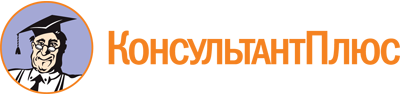 Распоряжение Руководителя администрации губернатора Пермского края от 06.07.2020 N 01-37-ра-68
(ред. от 25.02.2021)
"О создании координационного совета по сохранению исторической памяти о Великой Отечественной войне на территории Пермского края"Документ предоставлен КонсультантПлюс

www.consultant.ru

Дата сохранения: 23.11.2022
 Список изменяющих документов(в ред. распоряжений Руководителя администрации губернатора Пермского краяот 31.08.2020 N 01-37-ра-88, от 25.02.2021 N 01-37-ра-16)Список изменяющих документов(в ред. распоряжений Руководителя администрации губернатора Пермского краяот 31.08.2020 N 01-37-ра-88, от 25.02.2021 N 01-37-ра-16)Политов Леонид Вячеславович-руководитель Администрации губернатора Пермского края, председатель координационного советаНеганов Сергей Васильевич-директор государственного краевого бюджетного учреждения "Пермский государственный архив социально-политической истории", заместитель председателя координационного совета (по согласованию)Никольская Вера Владимировна-руководитель Агентства по делам архивов Пермского края, заместитель председателя координационного совета (по согласованию)Хузин Евгений Ильдусович-директор департамента общественных проектов Администрации губернатора Пермского края, заместитель председателя координационного советаШапошникова Гульнара Зинатулловна-консультант департамента общественных проектов Администрации губернатора Пермского края, секретарь координационного советаЧлены координационного совета:Члены координационного совета:Члены координационного совета:Алексеев Владимир Александрович-почетный житель Осинского городского округа Пермского края, кандидат педагогических наук, доцент (по согласованию)Блюмин Алексей Александрович-руководитель Пермского регионального отделения молодежной общероссийской общественной организации "Российские Студенческие Отряды" (по согласованию)Вороненко Артем Валерьевич-директор департамента пресс-службы Администрации губернатора Пермского краяГаврилова Валерия Владимировна-директор Музея истории пермского моторостроения АО "ОДК-Пермские моторы" (по согласованию)Гладнев Игорь Алексеевич-директор муниципального автономного общеобразовательного учреждения "Средняя общеобразовательная школа N 41" г. Перми, председатель регионального отделения Российского военно-исторического общества (по согласованию)Грибанов Алексей Анатольевич-заместитель главы администрации города Перми (по согласованию)Женина Лариса Викторовна-доцент кафедры отечественной и всеобщей истории, археологии Пермского государственного гуманитарно-педагогического университета, кандидат исторических наук (по согласованию)Кассина Раиса Алексеевна-министр образования и науки Пермского края (по согласованию)Кожевникова Ольга Викторовна-директор муниципального бюджетного учреждения культуры "Лысьвенский музей" (по согласованию)Козлова Зоя Романовна-член правления Пермского краевого отделения международного общественного фонда "Российский фонд мира", почетный гражданин Пермского края, ветеран труда (по согласованию)Королева Лидия Владимировна-заместитель главы администрации города Перми - начальник управления по вопросам общественного самоуправления и межнациональным отношениям (по согласованию)Курдина Наталья Анатольевна-директор муниципального автономного общеобразовательного учреждения "Средняя общеобразовательная школа N 9 имени А.С.Пушкина с углубленным изучением предметов физико-математического цикла" г. Перми (по согласованию)Максютенко Надежда Ивановна-председатель Пермской региональной общественной организации ветеранов (пенсионеров) войны, труда, Вооруженных Сил и правоохранительных органов (по согласованию)Марасанова Ольга Владимировна-ассистент кафедры истории и археологии историко-политологического факультета федерального государственного бюджетного образовательного учреждения высшего образования "Пермский государственный национальный исследовательский университет", преподаватель истории автономной некоммерческой профессиональной образовательной организации "Академическая школа информационных технологий при Пермском государственном университете" (по согласованию)Отмахова Анна Владимировна-председатель Совета Пермской региональной историко-патриотической общественной организации "Бессмертный полк. Пермь" (по согласованию)Ощепков Лев Геннадьевич-главный научный сотрудник отдела истории государственного краевого бюджетного учреждения культуры "Пермский краеведческий музей" (по согласованию)Пьянкова Вера Владимировна-педагог-организатор муниципального автономного учреждения дополнительного образования "Чердынский центр дополнительного образования", секретарь совета регионального отделения общероссийского общественного движения по увековечению памяти погибших при защите Отечества "Поисковое движение России" в Пермском крае (по согласованию)Радостев Олег Павлович-заместитель военного комиссара Пермского края (по согласованию)Роспономарева Марина Викторовна-старший помощник руководителя следственного управления Следственного комитета Российской Федерации по Пермскому краю (по согласованию)Сидоров Игорь Зимальдович-начальник штаба регионального отделения всероссийского детско-юношеского военно-патриотического общественного движения "ЮНАРМИЯ" Пермского края (по согласованию)Софьин Дмитрий Михайлович-доцент кафедры междисциплинарных исторических исследований федерального государственного бюджетного образовательного учреждения высшего образования "Пермский государственный национальный исследовательский университет", кандидат исторических наук (по согласованию)Торчинский Вячеслав Маркович-министр культуры Пермского края (по согласованию)Усатых Степан Александрович-заместитель директора по воспитательной работе муниципального автономного образовательного учреждения "Средняя общеобразовательная школа N 2 имени В.Н.Татищева" г. Перми, заместитель председателя военно-исторического клуба "Восточный рубеж" (по согласованию)Усманов Антон Рашидович-учитель истории муниципального автономного общеобразовательного учреждения "Гимназия N 31" г. Перми, член Общероссийского общественного движения по увековечению памяти погибших при защите Отечества "Поисковое движение России" (по согласованию)Федотова Мария Аркадьевна-заведующий Историческим парком "Россия - моя история. Пермский край" государственного краевого бюджетного учреждения культуры "Пермский краеведческий музей" (по согласованию)Южанинов Игорь Валентинович-директор филиала федерального государственного унитарного предприятия "Всероссийская государственная телевизионная и радиовещательная компания" "Государственная телевизионная и радиовещательная компания "Пермь", член Общественной палаты Пермского края (по согласованию)Яшкин Сергей Леонидович-первый заместитель председателя комитета Законодательного Собрания Пермского края по государственной политике и местному самоуправлению, Герой России (по согласованию)